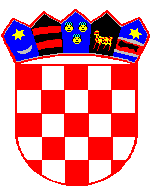  REPUBLIKA   HRVATSKA   ZADARSKA  ŽUPANIJA        GRAD OBROVAC       GRADONAČELNIKKLASA: 342-35/21-01/01URBROJ: 2198/23-01-21-1Obrovac, 4. veljače 2021.Na temelju članka 48. Zakona o lokalnoj i područnoj (regionalnoj) samoupravi („Narodne novine“ broj 19/13-pročišćeni tekst, 137/15, 123/17, 98/19 i 144/20), a u svezi članka 5. stavak 1. Uredbe o postupku davanja koncesijskog odobrenja na pomorskom dobru ("Narodne novine" broj 36/04, 63/08, 133/13 i 63/14), Gradonačelnik Grada Obrovca d o n o s i   P L A Nupravljanja pomorskim dobromna području Grada Obrovca za 2021. godinuČlanak 1.	Ovim Planom utvrđuje se sadržaj (plan) redovnog upravljanja pomorskim dobrom u općoj upotrebi na području Grada Obrovca za 2021. godinu, sredstva za redovno upravljanje pomorskim dobrom, popis djelatnosti na pomorskom dobru koje se mogu obavljati na području Grada Obrovca na temelju izdanog koncesijskog odobrenja i mikro lokacije za obavljanje istih djelatnosti.Članak 2.(1) U smislu ovog Plana, pod redovnim upravljanjem pomorskim dobrom u općoj upotrebi smatra se briga o zaštiti pomorskog dobra i održavanje pomorskog dobra koje nije dano u koncesiju. (2) Briga o zaštiti pomorskog dobra u općoj uporabi provodi se manjim popravcima oštećenja uslijed redovne upotrebe (primjerice popravci pukotina na plažama, popravljanje podzida, ograda i ulaza u more na mjestima namijenjenim za sunčanje i pristup moru), uređenje plaža dovozom pijeska i šljunka, čišćenjem i odvozom smeća, postavljanjem opreme za olakšanje pristupa moru, postavljanje tuševa i sl.(3) Redovno upravljanje pomorskim dobrom u općoj upotrebi provodi se također i kroz program komunalnog održavanja na dijelovima u kojima je pomorsko dobro po svojoj naravi javna površina u smislu komunalnog uređenja i uporabe i obuhvaćeno je planom komunalnog održavanja.Članak 3.	Redovno upravljanje pomorskim dobrom financira se iz:sredstava od naknada za koncesiju i naknada za koncesijsko odobrenje,sredstava koja se osiguravaju u proračunu Grada Obrovca namijenjena za pomorsko dobro u 2021. godini. Članak 4.	Djelatnosti iz Jedinstvenog popisa djelatnosti (članak 2. stavak 5. prilog 1B uvodno citirane Uredbe) na pomorskom dobru na području Grada Obrovca koje se mogu obavljati na morskoj obali, unutrašnjim morskim vodama i teritorijalnom moru RH,  te mikro lokacije za obavljanje istih djelatnosti su :JPD-i*- jedinstveni popis djelatnosti.Članak 5.(1) Koncesijsko odobrenje izdaje Vijeće za dodjelu koncesijskih odobrenja, a podnositelj zahtjeva može biti svaka fizička i pravna osoba, uz uvjet da je registrirana za obavljanje djelatnosti za koju traži koncesijsko odobrenje.(2) Ako je za istu lokaciju pristiglo dva ili više zahtjeva koji udovoljavaju uvjetima za davanje koncesijskog odobrenja, prednost ima podnositelj zahtjeva koji je zahtjev podnio ranije, ako je do davanja koncesijskog odobrenja podmirio sve obveze prema Gradu Obrovcu, po bilo kojoj drugoj osnovi. U slučaju da je zahtjev predan pošti preporučeno ili ovlaštenom pružatelju poštanskih usluga dan predaje pošti, odnosno ovlaštenom pružatelju poštanskih usluga, smatra se danom predaje tijelu kojem je upućen. U slučaju osobne dostave ili obične dostave putem pošte ili ovlaštenog pružatelja poštanskih usluga, osoba koja zaprima pismena, na svakom zahtjevu za dodjelu koncesijskog odobrenja, pored datuma zaprimanja, navesti će i sat i minutu, a sve kako bi Vijeće za davanje koncesijskih odobrenja nedvojbeno utvrdilo koji je zahtjev ranije zaprimljen.(3) Ukoliko su dva ili više zahtjeva za izdavanje koncesijskog odobrenja na istoj lokaciji podnesena istog dana u isto vrijeme, u slučaju da je jedan od podnositelja onaj koji je na toj lokaciji već obavljao djelatnost, isti ima prednost ako je do davanja koncesijskog odobrenja podmirio sve obveze prema Gradu Obrovcu.Članak 6.(1) Sve fizičke i pravne osobe koje koriste pomorsko dobro, građevine i druge objekte na pomorskom dobru koji su trajno povezani s pomorskim dobrom moraju iste koristiti na način da ne isključuju niti ograničuju opću upotrebu pomorskog dobra odnosno moraju omogućiti da svatko ima pravo služiti se pomorskim dobrom sukladno njegovoj prirodi i namjeni.(2) Koncesijska odobrenja izdaju se na rok od jedne do pet godina, sukladno podnesenom zahtjevu. Koncesijsko odobrenje ne može se izdati za dio pomorskog dobra za koje je izdana koncesija.(3) Za zabavne sadržaje, kulturne, komercijalne, zabavne i športske priredbe, slikanje i fotografiranje, snimanje komercijalnog programa i reklamiranje, druge mikrolokacije osim ovih iz Plana će se određivati po zahtjevu, vodeći računa o sigurnosti i dostupnosti pomorskog dobra ostalim korisnicima, budući da je riječ o djelatnostima koje se mogu određivati na dane i ovisit će o eventualnoj raspoloživosti prostora koji se zahtjevom bude tražio.(4) Priključak na struju i vodu za potrebe obavljanja djelatnosti koncesijskog odobrenja pribavlja korisnik odobrenja o svom trošku, te snosi troškove potrošnje, što ne uključuje izvođenje radova.Članak 7.(1) U 2021. godini naknade za koncesijska odobrenja prema tablici 2. Jedinstvenog popisa djelatnosti Uredbe plaćat će se u visini propisanoj Turističkom razredu D tablice.(2) Godišnji iznos naknade za davanje koncesijskog odobrenja korisnik je u obvezi uplatiti u cijelosti u korist Proračuna Grada Obrovca u roku od 15 dana od dana primitka Poziva na uplatu Vijeća za davanje koncesijskih odobrenja na pomorskom dobru. Korisnik koncesijskog odobrenja ne smije početi s radom prije uplaćene naknade za koncesijsko odobrenje.Članak 8.(1) Nadzor nad korištenjem pomorskog dobra sukladno izdanim koncesijskim odobrenjima na području Grada Obrovca provodit će komunalno redarstvo više puta tijekom kalendarske godine, kao i kontrolu općenito poštivanja pravila ponašanja na pomorskom dobru u općoj uporabi.(2) Poslove nadzora komunalni redari obavljat će na način da ukoliko u nadzoru utvrde da se pomorsko dobro koristi suprotno izdanim koncesijskim odobrenjima obavijestit će o tome inspektore pomorskog dobra Ministarstva nadležnog za poslove pomorstva i inspektore nadležne lučke kapetanije, odnosno građevinsku inspekciju, radi daljnjeg postupanja sukladno zakonskim ovlastima svakog pojedinog tijela, kao i Vijeće za davanje koncesijskih odobrenja Grada Obrovca.Članak 9.Mikrolokacije za obavljanje djelatnosti na pomorskom dobru označene su na grafičkom prikazu koji je sastavni dio ovog Plana.Članak 10.Ovaj Plan stupa na snagu danom potvrde Zadarske županije, Upravnog odjela za pomorsko dobro, more i promet da je isti usklađen sa županijskim godišnjim planom upravljanja pomorskim dobrom, a objavit će se u „Službenom glasniku Grada Obrovca“.     GRADONAČELNIK                  Ante Župan, dr. med.	DJELATNOSTI NA POMORSKOM DOBRU ZA KOJE SE IZDAJE KONCESIJSKO ODOBRENJEDJELATNOSTI NA POMORSKOM DOBRU ZA KOJE SE IZDAJE KONCESIJSKO ODOBRENJEDJELATNOSTI NA POMORSKOM DOBRU ZA KOJE SE IZDAJE KONCESIJSKO ODOBRENJEDJELATNOSTI NA POMORSKOM DOBRU ZA KOJE SE IZDAJE KONCESIJSKO ODOBRENJEDJELATNOSTI NA POMORSKOM DOBRU ZA KOJE SE IZDAJE KONCESIJSKO ODOBRENJEDJELATNOSTI NA POMORSKOM DOBRU ZA KOJE SE IZDAJE KONCESIJSKO ODOBRENJEDJELATNOSTI NA POMORSKOM DOBRU ZA KOJE SE IZDAJE KONCESIJSKO ODOBRENJEDJELATNOSTI NA POMORSKOM DOBRU ZA KOJE SE IZDAJE KONCESIJSKO ODOBRENJEDJELATNOSTI NA POMORSKOM DOBRU ZA KOJE SE IZDAJE KONCESIJSKO ODOBRENJEPodručjeizJPD-i*izJPD-i*Naziv djelatnostiNaziv djelatnostiMikrolokacija napodručju k.o. Karin i KruševoMikrolokacija napodručju k.o. Karin i KruševoBrojlokacijaPrilog Planu Djelatnosti iz priloga 1B  Uredbe ("NN" 36/04 i dr.)Djelatnosti iz priloga 1B  Uredbe ("NN" 36/04 i dr.)Djelatnosti iz priloga 1B  Uredbe ("NN" 36/04 i dr.)Djelatnosti iz priloga 1B  Uredbe ("NN" 36/04 i dr.)Djelatnosti iz priloga 1B  Uredbe ("NN" 36/04 i dr.)Djelatnosti iz priloga 1B  Uredbe ("NN" 36/04 i dr.)Djelatnosti iz priloga 1B  Uredbe ("NN" 36/04 i dr.)Djelatnosti iz priloga 1B  Uredbe ("NN" 36/04 i dr.)Djelatnosti iz priloga 1B  Uredbe ("NN" 36/04 i dr.)Morska obala,unutrašnje morske vode i teritorijalno more Republike Hrvatske1BIznajmljivanja sredstavaIznajmljivanja sredstavaIznajmljivanja sredstavaIznajmljivanja sredstavaIznajmljivanja sredstavaIznajmljivanja sredstavaIznajmljivanja sredstavaMorska obala,unutrašnje morske vode i teritorijalno more Republike Hrvatske1BaBrodica na motorni pogonBrodica na motorni pogonaKanal Vozarica1-Morska obala,unutrašnje morske vode i teritorijalno more Republike Hrvatske1BbPlaža Karin 1-Morska obala,unutrašnje morske vode i teritorijalno more Republike Hrvatske1BbJedrilica, brodica na veslaJedrilica, brodica na veslaaPlaža Karin 1-Morska obala,unutrašnje morske vode i teritorijalno more Republike Hrvatske1BbJedrilica, brodica na veslaJedrilica, brodica na veslabPlaža Meka Draga--Morska obala,unutrašnje morske vode i teritorijalno more Republike Hrvatske1BcSkuterSkutera---Morska obala,unutrašnje morske vode i teritorijalno more Republike Hrvatske1BcSkuterSkuterb--Morska obala,unutrašnje morske vode i teritorijalno more Republike Hrvatske1BdDječji skuter do 2KWDječji skuter do 2KWa---Morska obala,unutrašnje morske vode i teritorijalno more Republike Hrvatske1BdDječji skuter do 2KWDječji skuter do 2KWb---Morska obala,unutrašnje morske vode i teritorijalno more Republike Hrvatske1BdDječji skuter do 2KWDječji skuter do 2KWc---Morska obala,unutrašnje morske vode i teritorijalno more Republike Hrvatske1BeSredstvo za vuču opremom (banana, tuba,guma, skije, padobran i sl.)Sredstvo za vuču opremom (banana, tuba,guma, skije, padobran i sl.)aPlaža Karin 1-Morska obala,unutrašnje morske vode i teritorijalno more Republike Hrvatske1BfDaska za jedrenje, sandolina, pedalina i sl.Daska za jedrenje, sandolina, pedalina i sl.aPlaža Karin1-Morska obala,unutrašnje morske vode i teritorijalno more Republike Hrvatske1BfDaska za jedrenje, sandolina, pedalina i sl.Daska za jedrenje, sandolina, pedalina i sl.bKanal Vozarica1-Morska obala,unutrašnje morske vode i teritorijalno more Republike Hrvatske1BfDaska za jedrenje, sandolina, pedalina i sl.Daska za jedrenje, sandolina, pedalina i sl.cPlaža Meka Draga1-Morska obala,unutrašnje morske vode i teritorijalno more Republike Hrvatske1BgPribor i oprema za ronjenje, kupanje i sl.Pribor i oprema za ronjenje, kupanje i sl.aPlaža Karin 1-Morska obala,unutrašnje morske vode i teritorijalno more Republike Hrvatske1BgPribor i oprema za ronjenje, kupanje i sl.Pribor i oprema za ronjenje, kupanje i sl.bPlaža Meka Draga --Morska obala,unutrašnje morske vode i teritorijalno more Republike Hrvatske1BgPribor i oprema za ronjenje, kupanje i sl.Pribor i oprema za ronjenje, kupanje i sl.cPlaža Pisak1-Morska obala,unutrašnje morske vode i teritorijalno more Republike Hrvatske1BUgostiteljstvo i trgovinaUgostiteljstvo i trgovinaUgostiteljstvo i trgovinaUgostiteljstvo i trgovinaUgostiteljstvo i trgovinaUgostiteljstvo i trgovinaUgostiteljstvo i trgovinaMorska obala,unutrašnje morske vode i teritorijalno more Republike Hrvatske1BhKiosk, prikolice, montažni objekti do  i sl.Kiosk, prikolice, montažni objekti do  i sl.aPlaža Crna Punta1-Morska obala,unutrašnje morske vode i teritorijalno more Republike Hrvatske1BhKiosk, prikolice, montažni objekti do  i sl.Kiosk, prikolice, montažni objekti do  i sl.bPlaža Meka Draga--Morska obala,unutrašnje morske vode i teritorijalno more Republike Hrvatske1BhKiosk, prikolice, montažni objekti do  i sl.Kiosk, prikolice, montažni objekti do  i sl.cPlaža Šušnjar I1-Morska obala,unutrašnje morske vode i teritorijalno more Republike Hrvatske1BhKiosk, prikolice, montažni objekti do  i sl.Kiosk, prikolice, montažni objekti do  i sl.dPlaža Šušnjar II--Morska obala,unutrašnje morske vode i teritorijalno more Republike Hrvatske1BhKiosk, prikolice, montažni objekti do  i sl.Kiosk, prikolice, montažni objekti do  i sl.ePlaža Pisak--Morska obala,unutrašnje morske vode i teritorijalno more Republike Hrvatske1BiPripadajuća terasa objektaPripadajuća terasa objektaaPlaža Crna Punta1-Morska obala,unutrašnje morske vode i teritorijalno more Republike Hrvatske1BiPripadajuća terasa objektaPripadajuća terasa objektabPlaža Meka Draga--Morska obala,unutrašnje morske vode i teritorijalno more Republike Hrvatske1BiPripadajuća terasa objektaPripadajuća terasa objektacPlaža Šušnjar I1-Morska obala,unutrašnje morske vode i teritorijalno more Republike Hrvatske1BiPripadajuća terasa objektaPripadajuća terasa objektadPlaža Šušnjar II--Morska obala,unutrašnje morske vode i teritorijalno more Republike Hrvatske1BiPripadajuća terasa objektaPripadajuća terasa objektaePlaža Pisak--Morska obala,unutrašnje morske vode i teritorijalno more Republike Hrvatske1BjŠtand (rukotvorine, igračke, suveniri i sl.)Štand (rukotvorine, igračke, suveniri i sl.)a---Morska obala,unutrašnje morske vode i teritorijalno more Republike Hrvatske1BjŠtand (rukotvorine, igračke, suveniri i sl.)Štand (rukotvorine, igračke, suveniri i sl.)b---Morska obala,unutrašnje morske vode i teritorijalno more Republike Hrvatske1BjŠtand (rukotvorine, igračke, suveniri i sl.)Štand (rukotvorine, igračke, suveniri i sl.)c---Morska obala,unutrašnje morske vode i teritorijalno more Republike Hrvatske1BkAmbulantna prodaja (škrinja, aparati za sladoled i sl.)Ambulantna prodaja (škrinja, aparati za sladoled i sl.)aPlaža Karin1-Morska obala,unutrašnje morske vode i teritorijalno more Republike Hrvatske1BkAmbulantna prodaja (škrinja, aparati za sladoled i sl.)Ambulantna prodaja (škrinja, aparati za sladoled i sl.)bPlaža Cicingaj1-Morska obala,unutrašnje morske vode i teritorijalno more Republike Hrvatske1BkAmbulantna prodaja (škrinja, aparati za sladoled i sl.)Ambulantna prodaja (škrinja, aparati za sladoled i sl.)cPlaža Šušnjar I1-Morska obala,unutrašnje morske vode i teritorijalno more Republike Hrvatske1BkAmbulantna prodaja (škrinja, aparati za sladoled i sl.)Ambulantna prodaja (škrinja, aparati za sladoled i sl.)dPlaža Šušnjar II1-Morska obala,unutrašnje morske vode i teritorijalno more Republike Hrvatske1BkAmbulantna prodaja (škrinja, aparati za sladoled i sl.)Ambulantna prodaja (škrinja, aparati za sladoled i sl.)ePlaža Crna Punta1-Morska obala,unutrašnje morske vode i teritorijalno more Republike Hrvatske1BkAmbulantna prodaja (škrinja, aparati za sladoled i sl.)Ambulantna prodaja (škrinja, aparati za sladoled i sl.)fPlaža Pisak1-Morska obala,unutrašnje morske vode i teritorijalno more Republike Hrvatske1BkAmbulantna prodaja (škrinja, aparati za sladoled i sl.)Ambulantna prodaja (škrinja, aparati za sladoled i sl.)gPlaža Meka Draga--Morska obala,unutrašnje morske vode i teritorijalno more Republike Hrvatske1BKomercijalno rekreacijski sadržajiKomercijalno rekreacijski sadržajiKomercijalno rekreacijski sadržajiKomercijalno rekreacijski sadržajiKomercijalno rekreacijski sadržajiKomercijalno rekreacijski sadržajiKomercijalno rekreacijski sadržajiMorska obala,unutrašnje morske vode i teritorijalno more Republike Hrvatske1BlJumpingJumpinga---Morska obala,unutrašnje morske vode i teritorijalno more Republike Hrvatske1BmAqua park i drugi morski sadržajiAqua park i drugi morski sadržajiaPlaža Karin--Morska obala,unutrašnje morske vode i teritorijalno more Republike Hrvatske1BmAqua park i drugi morski sadržajiAqua park i drugi morski sadržajibPlaža Crna Punta--Morska obala,unutrašnje morske vode i teritorijalno more Republike Hrvatske1BnZabavni sadržajiZabavni sadržajia---Morska obala,unutrašnje morske vode i teritorijalno more Republike Hrvatske1BoSuncobrani, ležaljkeSuncobrani, ležaljkeaPlaža Karin1-Morska obala,unutrašnje morske vode i teritorijalno more Republike Hrvatske1BoSuncobrani, ležaljkeSuncobrani, ležaljkebPlaža Meka Draga1-Morska obala,unutrašnje morske vode i teritorijalno more Republike Hrvatske1BpKulturne, komercijalne, zabavne, športske priredbeKulturne, komercijalne, zabavne, športske priredbeaPlaža Meka Draga1-Morska obala,unutrašnje morske vode i teritorijalno more Republike Hrvatske1BpKulturne, komercijalne, zabavne, športske priredbeKulturne, komercijalne, zabavne, športske priredbebPlaža Crna Punta1-Morska obala,unutrašnje morske vode i teritorijalno more Republike Hrvatske1BpKulturne, komercijalne, zabavne, športske priredbeKulturne, komercijalne, zabavne, športske priredbecPlaža Karin1-Morska obala,unutrašnje morske vode i teritorijalno more Republike Hrvatske1BrSnimanje komercijalnog programa i reklamiranjeSnimanje komercijalnog programa i reklamiranjeaPlaža Meka Draga--Morska obala,unutrašnje morske vode i teritorijalno more Republike Hrvatske1BrSnimanje komercijalnog programa i reklamiranjeSnimanje komercijalnog programa i reklamiranjebKanal Vozarica1-Morska obala,unutrašnje morske vode i teritorijalno more Republike Hrvatske1BrSnimanje komercijalnog programa i reklamiranjeSnimanje komercijalnog programa i reklamiranjecPlaža Karin1-Morska obala,unutrašnje morske vode i teritorijalno more Republike Hrvatske1BsSlikanje, fotografiranjeSlikanje, fotografiranjeaPlaža Karin1-Morska obala,unutrašnje morske vode i teritorijalno more Republike Hrvatske1BsSlikanje, fotografiranjeSlikanje, fotografiranjebPlaža Meka Draga--